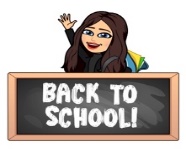 August 2022Primary 5 Newsletter Term 1Dear Parents/Carers,Welcome to Primary 5! I hope you all had a fantastic summer break and managed to enjoy the lovely weather. It has been great to hear all their holiday news. The class have settled in well to P5 and are looking forward to our new learning this term. Reminders: 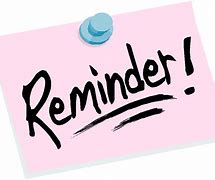 Pupils are encouraged to take a pencil, rubber and any stationery items they require to school, water bottle, and a jacket. Pupils should bring their reading book and homework diary every day to school. This term we will have P.E on Tuesdays and Thursdays. This will take place outdoors. Could I please encourage pupils to be appropriately dressed for outdoor exercise.Weekly timetable:Dates for the Diary 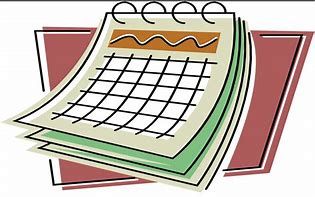 Tuesday 23rd August Start of Term 1 for PupilsWed 5th Oct 6-8:30pm & Thu 6th Oct 3:45-6:15pm – Parent/Teacher consultations - further details to follow.Friday 14th October-Last day of Term 1Monday 17th - Friday 28th October-October HolidayHomework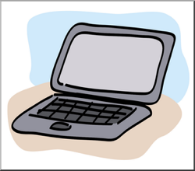 Spelling will be taught in class every Monday. A list of spelling words will be in their yellow spelling jotter to practise at home. Reading will be heard in class throughout the week and will be clearly noted in their homework diary. Alongside reading, your child will be given book detective tasks to complete. Book detective tasks can be found at the start of the homework diary (page 16) and can be completed in their homework jotter.I will be uploading any other homework to our google classroom including Big Talk homework to support writing in class and maths activities. If you have any problem accessing google classroom at home please let me know.Learning Celebrations BooksPupils have the opportunity throughout the year to bring home their Learning Celebration books to share and celebrate their learning and achievements with you. You are welcome to write a comment in their book then please return to school. Our Class CharterThis week, we have worked together as a class to discuss what makes a good learning environment. We decided on the following statements for our P5 class charter: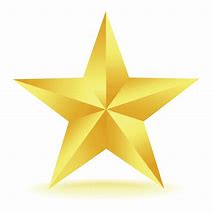 Be kind, honest and helpful to others.Listen carefully to everyone.Follow instructions.Keep the classroom tidy and look after property.Include everyone in games and have fun!Always try your best and don’t give up.Please take the time to read and discuss the Golden Rules with your child and sign the rules in their homework diary.Numeracy This term in maths we will be focusing on: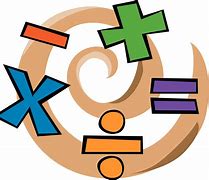 Place value with numbers to 10 000.Developing addition and subtraction strategies for whole numbers up to 10 000.Estimation and rounding numbers MoneyProperties of 	2D shapes and 3D objectsWe will also develop our mental and problem-solving strategies. Literacy This term in literacy we will be focusing on: Reports and survey findings relating to our class topic and using our topic research to support writing. We will also be focusing on taking our own notes using a variety of different sources. Developing our strategies to find information in texts during comprehension tasks and respond to different types of questions. 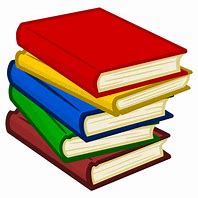 Our literacy work will also link with our class novel as we study ‘The boy at the back of the class.’We will also continue to use Jolly Grammar to develop spelling and grammar skills.TopicOur topic for term 1 and 2 is ‘Pollution and Conservation.’ During this topic we will be learning more about wildlife including classification, food chains, food webs and life cycles. We will also be learning more about the environmental impact of human activity and how we can live in a more environmentally friendly way. If you have anything you wish to discuss, please don’t hesitate to get in touch through the diary or contacting the school and I will call back.Kind regards,Emily BlacklawsMonday:French (with Ms Ruxton) Spelling words issued in spelling jotters to practise at home.Tuesday:P.E (Athletics with Miss Mellis)Assembly WednesdayWriting (please check homework diary for Big Talk homework to support writing in class).Thursday: P.E(Rugby taster sessions: 25th Aug, 1st Sept, 8th Sept and 15th Sept) Friday:Golden Time